HEALTHCARE SIMULATION LABSCENARIO INFORMATION FORM (SIF)CARDIOPULMONARY RESUSCITATION (CPR)—NURSING INSTRUCTOR REFERENCE GUIDENotice to Faculty and Students: Per the International Nursing Association for Clinical Simulation and Learning (INACSL) standard of best practice: Simulation Professional Integrity. All simulation content must be protected to assure confidentiality and integrity for future use. This content is published for the express use of faculty designing and implementing medical simulation activities. It is not intended for use by students participating in simulation activities. Any use of this content by students may be considered a violation of academic integrity standards.Before using this scenario, it is highly recommended that the educator consult with medical direction and/or a subject matter expert in their region. The procedures and protocols described in this scenario may not be appropriate for all healthcare systems and may require alteration to match procedures and protocols used in your area. Drug treatment recommendations and instructions were developed using information from New Mexico healthcare systems.SCENARIO NAMECPRinstructional programNursingLevelNursing Level 3DATE OF LAST REVISIONJune 30, 2016scenario SummaryThis simulation is for Level 3 Nursing.  In this simulation, learners will be asked to administer a medication to a patient. The patient will experience a sudden cardiac arrest within a minute after giving the medication.Faculty—Please see the “Additional Set Up/Notes/Supplies/Equipment” section for additional information. LEARNING OBJECTIVES AND GOALSAt the successful completion of this simulated scenario, students will be able to:Demonstrate effective BLS CPR according to current standards.Demonstrate effective communication and teamwork with their partner.Discuss (during debriefing) the situation surrounding the cardiac arrest, including if the medication caused the arrest.KEY TO ABBREVIATIONS AND ACRONYMS USED IN this SCENARIOAED: Automated External DefibrillatorBLS: Basic Life SupportBP: Blood PressureBVM: Bag Valve MaskCPR: Cardiopulmonary ResuscitationHCTZ: HydrochlorothiazideHR: Heart RateHTN: HypertensionIM: IntramuscularMD: Medical DoctorMI: Myocardial Infarctionml: MilliliterNSR: Normal Sinus RhythmO2: OxygenPRN: Pro Re Nata (When Necessary)PT (Pt, pt): PatientRA: Room AirRR: Respiratory RateS/Sx: SymptomsSat: SaturationSPO2: Saturation Percentage of OxygenVS: Vital Signsstudent briefing instructions and informationYou are working on a hospital floor. The pt Mr./Ms. (blank) was admitted for pneumonia yesterday. The pt has been responding to treatments well. The pt still has some bilateral rhonchi. VS have been unremarkable the past 12 hours. The tech took a set and they are listed on the Pt Info Form that you will be given. The pt has been maintaining his/her O2 sat on room air for the past 12 hours.The pt has been given his/her early a.m. medication by the night shift.  There is a pending order for Rocephin that you need to administer.Recommended manikin for this scenarioHigh-Fidelity AdultExample: SIMMAN 3G™LOCATION OF SCENARIOHospitalequipment neededVirtual MonitorPhonesupplies neededRocephin (Concentration: 1gram/3ml) vialIM suppliesMock Injection pad for 3GBVM and O2 adjuncts in the pt room.AED in Med RoomMOULAGE NEEDSPt in gown and with ID bandNo pale faceadditional set up notes/supplies/equipmentFaculty: The Rocephin will not be the cause of the cardiac arrest. In this situation, the pt is experiencing a silent MI that is masked by the pneumonia. (Feeling weak)  There will be no S/Sx of an allergic reaction to suggest that the pt went into arrest due to a reaction of the Rocephin.  This simulation was written to allow for this discussion during debriefing.PATIENT INFORMATIONCardiopulmonary ResuscitationPatient Name: (To Be Provided) Gender: Male/FemaleAge: 68Date of Birth: Sept. 15, (Year)Patient MedicationHCTZSynthroidIbuprofen PRNPatient AllergiesIodinePatient Past Medical HistoryHTNLow Thyroiddetailed manikin operator notesPt will stay in Initial State until after IM injection of Rocephin. Within one minute of injection, code pt by moving to State 2.If desired by faculty, move to State 3 where pulses return.  You will be unresponsive in State 2 and State 3.detailed manikin operator script information and guidelinesCough infrequently. State you are getting better, but you still feel weak. State your cough is getting better. Otherwise you have no other complaints.Optional: Mild complaints about the food. “How does anyone get better eating this food?”detailed actor or confederate information and scriptMD available via phone.No additional orders.  MD may be asked to clarify orders. high-fidelity simulation; CARDIOPULMONARY RESUSCITATIONThe grid below has five headings: (1) State, (2) Patient Vital Signs and Conditions, (3) State Modifiers, (4) Transitions, and (5) Notes. It is linear in nature, indicating that students will move from one state (or row) to the next, based on the transitions presented and the actions taken. Definitions: Modifiers are conditions where a small number of vital signs are changed in a state without moving to another state. For example, placing oxygen on the patient causes the respiratory rate to drop by 4 breaths per minute. Transitions are the conditions where the scenario moves from one state to another. The scenario may skip states depending on learner performance. For example, the scenario may move to State 2 if learners perform a correct intervention or move to State 3 if they do not perform (or incorrectly perform) an intervention.This workforce product was funded by a grant awarded by the U.S. Department of Labor’s Employment and Training Administration. The product was created by the grantee and does not necessarily reflect the official position of the U.S. Department of Labor. The U.S. Department of Labor makes no guarantees, warranties, or assurances of any kind, express or implied, with respect to such information, including any information on linked sites and including, but not limited to, accuracy of the information or its completeness, timeliness, usefulness, adequacy, continued availability, or ownership. Although the authoring institution of this educational resource has made every effort to ensure that the information presented is correct, the institution assumes no liability to any party for any loss, damage, or disruption caused by errors or omissions. Except where otherwise noted, this work by SUN PATH Consortium/Central New Mexico Community College is licensed under the Creative Commons Attribution 4.0 International License. To view a copy of this license, click on the following link: Creative Commons Licenses 4.0.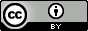 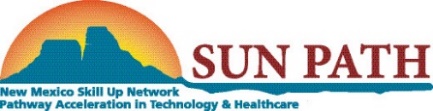 STATEPATIENT VITAL SIGNS AND CONDITIONSSTATE MODIFIERSTRANSITIONSNOTES1: Initial Presentation.HR: 90 NSR.BP: 110/72.RR: 18.SPO2: 94% RA. Lung Sounds: Rhonchi Lower Lobes, Clear Upper.None for State 1.10 to 60 seconds, after IM medication given, proceed to State 2, Code.None for State 1.2: Code. HR: 0.BP: 0/0.RR: 0/0.SPO2: 85% RA.Good BVM and Compressions?YES: Increase SPO2 to 92%. NO: Make no changes.Can end scenario from State 2. Optional: Proceed to State 3, Pulses Return.None for State 2.3 Optional. Pulses Return.HR: 50 Sinus Brady.BP: 80/30.RR: 0.SPO2: (Takes value from State 2—85% or 92%).None for State 3.End scenario at faculty discretion.None for State 3.END TABLE.